Point, point, dessinez ! 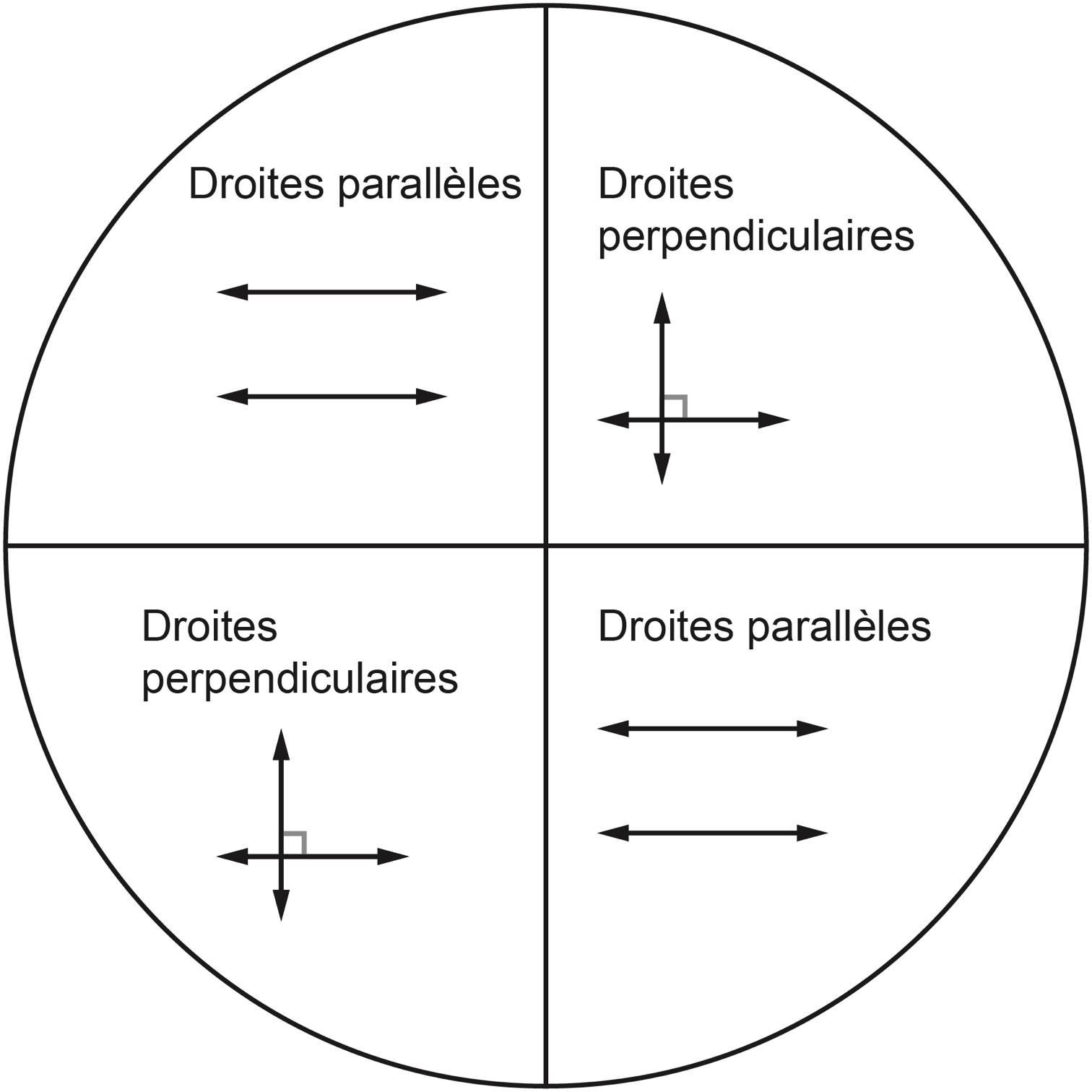 Point, point, dessinez ! 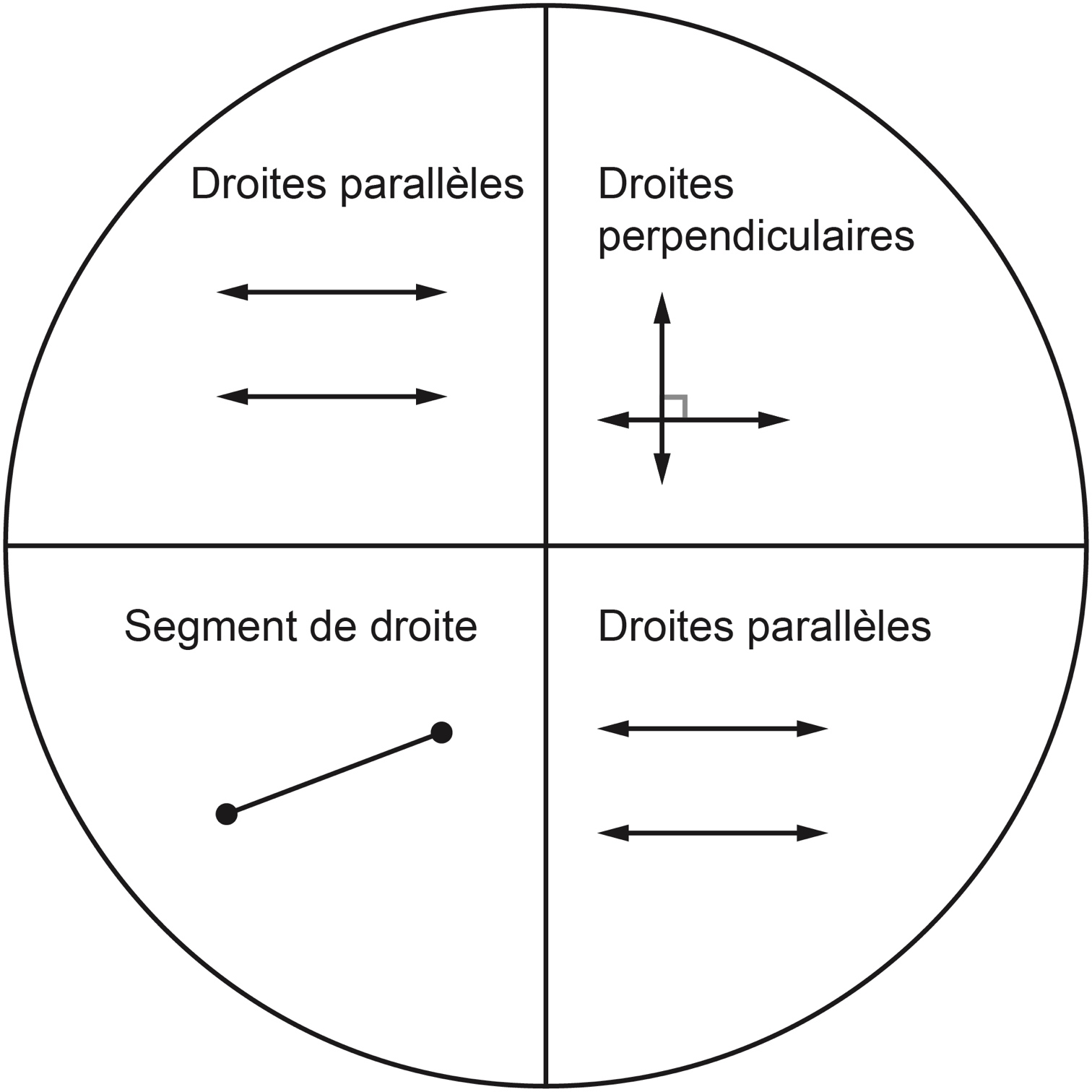 